Γεωπονικό Πανεπιστήμιο Αθηνών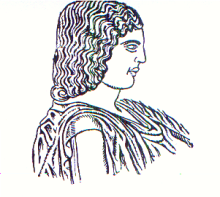 Μονάδα Διασφάλισης Ποιότητας